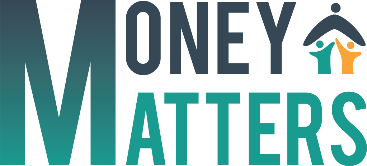 Parte A- O pagamento online do Michael O Michael recebe um e-mail do seu banco pedindo-lhe para fazer imediatamente um pagamento de 85 euros/libras que foi suspenso e que poderia aumentar ainda mais se não fosse pago imediatamente.No e-mail existe também o link de pagamento.O Michael, alarmado, clica imediatamente no link e faz o pagamento usando os dados do cartão.Poucos dias depois, o seu banco ligou-lhe para lhe dizer que tinha reparado em pagamentos suspeitos repetidos de 600 euros/libras de cada vez.Nessa altura, o Michael apercebe-se de que foi enganado e pede ao banco que bloqueie imediatamente o seu cartão, pedindo também ao banco que recupere o dinheiro perdido com o esquema fraudulento.O banco responde que tentará recuperar o dinheiro, mas não tem a certeza de que possa devolvê-lo.PARTE BPerguntas reflexivas.  Discute em pequenos grupos e, em seguida, partilha com o facilitador:Alguma vez recebeu e-mails como o do Michael?Acha que isto é algo que raramente pode acontecer?O que faria se acontecesse a si ou a um amigo próximo?O que faria se Michael fosse seu filho? O que o Michael devia ter feito para evitar o esquema?PARTE CO que o Michael devia ter feito para evitar o esquema?Não abra o e-mail (Sim, pode ser uma boa ideia não abrir e-mails suspeitos, especialmente se tiverem uma frase estranha na barra do assunto)Abra o e-mail mas não clique no link fornecido (Absolutamente sim! Nunca abra um link de pagamento recebido de um e-mail bancário sem ligar primeiro para o banco para confirmação)Abra o link mas não escreva as credenciais do cartão (Embora não seja recomendado abrir qualquer ligação suspeita, é essencial pelo menos não escrever os detalhes do cartão)Ligue imediatamente para o banco (Sim, se tiver dúvidas, é melhor ligar para o seu banco)